ANEXO 3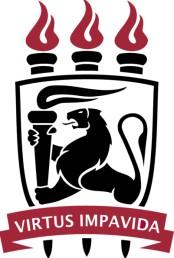 PRÓ-REITORIA DE GRADUAÇÃOTABELA PARA AVALIAÇÃO MÉRITO DOS SUBPROJETOS RESIDÊNCIA PEDAGÓGICA UFPE 2022AVALIAÇÃO DO MÉRITO DA PROPOSTA DO SUBPROJETO(Até 10 pontos)1. O subprojeto visa fortalecer e  aprofundar a formação teórico-prática de estudantes de cursos de licenciatura? (pontuação de 0,0 a 2,0)2. O subprojeto visa contribuir para a construção da identidade profissional docente dos licenciandos? (pontuação de 0,0 a 2,0)3. O subprojeto visa estabelecer corresponsabilidade entre IES, redes de ensino e escolas na formação inicial de professores? (pontuação de 0,0 a 2,0) 4. O subprojeto visa valorizar a experiência dos professores  da educação básica na preparação dos licenciandos para a sua futura atuação profissional? (pontuação de 0,0 a 2,0) 5. O subprojeto visa induzir a pesquisa colaborativa e a produção acadêmica com base nas experiências vivenciadas em sala de aula? (pontuação de 0,0 a 2,0)TOTAL DE PONTOS